Фамилия, имя ____________________________________класс___________число______________________Тема урока  «Умножение многочлена  на одночлен»Домашнее задание.      Репродуктивный уровень:   № 26.5 (г),  № 26.8 (г), № 26.9 (г), № 26.13Конструктивный уровень:  № 26.15 (в),  № 26.20 (в), № 26.21 (в), № 26.27Творческий уровень:    № 26.16 (а),  № 26.18, № 26.20 (г), № 26.24Заполняется при выполнении самостоятельных работЗадания для самостоятельной работы № 11) Выполните действия:      6х  =                                                                                                                                                2) Преобразуйте выражение в многочлен стандартного вида:   -5mn (m3 + 3m2n – n2) =3)  Упростите выражение:     а ∙ (а2 – 3а) + 4 ∙ (а2 – 1) =4) Решите уравнение:   7 (2х – 1) + 5 (3х + 2) = 325) Вынесите за скобки общий множитель:  15а3 – 3а2b =Задания для самостоятельной работы № 21) Выполните действия:      у2   =2)  Преобразуйте выражение в многочлен стандартного вида:     r7 s12 ( r10  + 2 r s – s5)=3)  Упростите выражение:     - m ∙ (m – 2) + 5m 2 ∙ (1 – 3m) =4)  Решите уравнение:    6 (5х – 4) - 3 (3х - 2) = 245)  Вынесите за скобки общий множитель:     3аc3 – 6а2с  Задания для самостоятельной работы № 31) Выполните действия:      х2 =  2) Преобразуйте выражение в многочлен стандартного вида:   3у (у3 – 3у -4) =3) Упростите выражение:      - 0,8k ∙ (k + 5) + 0.6 ∙ (10k – 3) =4) Решите уравнение:   - 4 (х – 2) + 5 (2х + 3) = - 15) Вынесите за скобки общий множитель:   4а2 + 2а3b = Задания конструктивного уровня:Олимпийские игры – крупнейшие международные соревнования, которые проводятся каждые четыре года. Принять у себя спортсменов – это честь для страны. Огромный перерыв в проведении Олимпийских игр наступил после прихода римлян к власти. После того как христианство стало официальной религией, олимпийские соревнования попали в опалу как проявление язычества. В 384 году нашей эры император Феодосий I наложил запрет на проведение игр. Через пятнадцать столетий Олимпийские игры были возрождены. Произошло это в 1896 году в Греции. За прошедшее столетие Олимпийские игры однажды проводились и в Москве. Талисманом олимпиады был бурый Мишка. 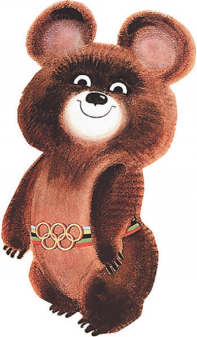 Упростите выражение, найдите его значение при указанных значениях переменной и узнайте, в каком году это было.ху (  20 у - 2) – 2ху ( 0,5у – 3) = если  х = 4, у = 5. Ответ:             Олимпийские игры в Москве состоялись летом ________года.2. Олимпийский девиз состоит из трёх слов, выражающих смысл честной спортивной борьбы.Составьте  написание этого  девиза  на русском и латинском языках.Для этого решите уравнения. Первое слово девиза связано с уравнением, у которого наименьший корень, а последнее – с уравнением, у которого корень наибольший.ALTIUS  - выше                                                                        FORTIUS  -  сильнееCITIUS – быстрее       1,3(2х2 +3) – х ( 2,6х – 5) = 2 ( 2х + 2,7)    Корни уравнений:  __________  ;   ___________;  _____________ ;Олимпийский девиз: на русском языке __________________, _________________ , ________________на латинском языке__________________ , _________________ , ________________ Задания творческого уровня: 1. Проанализируйте, какие значения принимает выражение   6х (х - 3) – 9 (х2 – 2х + 4) при любом значении переменной х и узнайте, что является талисманом зимних олимпийских игр в Сочи.Ответ:__________________________2. Пусть а = 3х2 + 4х -8, b = 2х2 – 7х + 12,  с = 5х2 + 3х – 27. По условию             2а + 3с – 4b  составьте выражение, преобразуйте в многочлен стандартного вида, записанный по степеням убывания переменной х,  и узнайте, что символизируют пять олимпийских колец.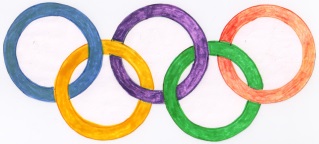 Ответ:_____________________________________________________Рефлексия: Определите свой уровень трудности.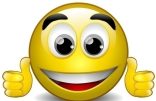 все понравилось, было все понятно, трудностей не вызывало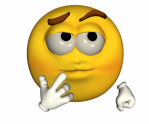 урок понравился, но были некоторые трудности при решении заданий;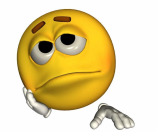 на уроке чувствовал себя не комфортно, задания слишком трудные.12345№ заданияРезультат выполнения самостоятельной работы № 1№ алгоритма, понятия, теоретического фактаИсправлено при работе с заданиями по выбору (самостоятельная работа № 2)Исправлено по результатам самостоятельных работ № 1 и  № 2 (самостоятельная работа № 3 )12345ОтрицательныенольположительныеБелый Мишка,                     Леопард, Зайка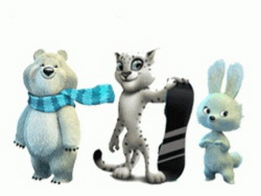 Дельфин на лыжах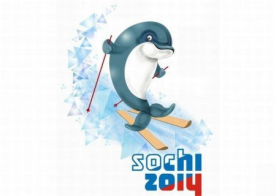 Лучик и Снежинка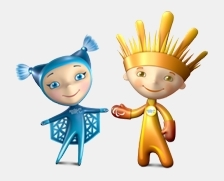 13х2 - 11х - 145-12х2 - 25х +12813х2  + 45х - 145А) Пять основных качеств, которыми должны обладать спортсмены.В)   Пять зимних видов сорта, которые должны быть  обязательно включены в программу  олимпийских игр.С)  Единение  пяти континентов.